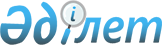 О внесении изменений в решение акима Ауэзовского района города Алматы от 21 апреля 2014 года № 01-05/3 "Об образовании избирательных участков по Ауэзовскому району города Алматы"
					
			Утративший силу
			
			
		
					Решение акима Ауэзовского района города Алматы от 12 февраля 2018 года № 1. Зарегистрировано Департаментом юстиции города Алматы 19 февраля 2018 года № 1452. Утратило силу решением акима Ауэзовского района города Алматы от 01 февраля 2019 года № 1
      Сноска. Утратило силу решением акима Ауэзовского района города Алматы от 01.02.2019 № 1 (вводится в действие по истечении десяти календарных дней после опубликования).
      В соответствии со статьей 23 Конституционного Закона Республики Казахстан "О выборах в Республике Казахстан", статьей 37 Закона Республики Казахстан "О местном государственном управлении и самоуправлении в Республике Казахстан", аким Ауэзовского района города Алматы РЕШИЛ:
      1. Внести в решение акима Ауэзовского района города Алматы от 21 апреля 2014 года № 01–05/3 "Об образовании избирательных участков по Ауэзовскому району города Алматы" (зарегистрированный в Реестре государственной регистрации нормативных правовых актов Департамента юстиции города Алматы за № 1031, опубликованный 29 апреля 2014 года № 49–51 в газете "Алматы ақшамы", 29 апреля 2014 года № 49–50 в газете "Вечерний Алматы") следующие изменения:
      в приложении к указанному решению изменить границы избирательных участков № 173, 174, 175, 176, 177, 180, 184, 185, 192, 193, 194, 195 согласно приложению к настоящему решению.
      2. Аппарату акима Ауэзовского района города Алматы обеспечить государственную регистрацию настоящего решения в органах юстиции с последующим опубликованием в официальных периодических изданиях, а также в Эталонном контрольном банке нормативных правовых актов Республики Казахстан и на официальном интернет-ресурсе акима Ауэзовского района.
      3. Контроль за исполнением настоящего решения возложить на заместителя акима Ауэзовского района Д. Қайратұлы.
      4. Настоящее решение вступает в силу со дня государственной регистрации в органах юстиции и вводится в действие по истечении десяти календарных дней после дня его первого официального опубликования. Описание границ избирательных участков Ауэзовского района города Алматы Избирательный участок № 173 (050062, Центр: Коммунальное государственное учреждение "Специализированная организация образования для детей с девиантным поведением", улица Жубанова, дом № 68-а)
      В границах: микрорайон № 1, дома № 12, 14, 17, 18, 18-а, 19, 19-а, 20, 65, 67, 68, по проспекту Алтынсарина дома № 1, 1/1,1/2, 1/3, 5, по улице Жубанова дома № 7, 7/1, 9, 68-а, по улице Кабдолова дом № 22, включая дома № 62, 64, 66. Избирательный участок № 174 (050062, Центр: Коммунальное государственное учреждение "Гимназия № 111", микрорайон № 1, дом № 71)
      В границах: микрорайон № 1, дома № 26-а, 41, 42, 43, 44, 45, 45-а, 46, 47, 48, 49, 50, 51, 51-а, 52, 53, 54, 55, 56, 56-а, 57, 58, 59, 60,61, 63, 68/3, 68/4, исключая дома № 39, 40, 41-а, 62, 64, 66, 69. Избирательный участок № 175 (050062, Центр: Коммунальное государственное учреждение "Общеобразовательная школа № 97, микрорайон № 1, дом № 76-а)
      В границах: микрорайон № 1, дома, № 1, 2, 3, 4, 5, 6, 7, 8, 9, 10, 11, 11-б, 13, 15, 15-а, 16, 73, 73-а, 74, 76, 77, 79, 80 и включая дом № 69. Избирательный участок № 176 (050062, Центр: филиал Нового экономического университета имени Турара Рыскулова, улица Саина, дом № 81-А)
      В границах: микрорайон № 3, дома № 1, 2, 3, 4, 5, 5-а, 6, 40, 41, 42, 43, 44, 45, 46, 47, 63, 63-а, 64, 65,включая дома № 81, 83/35-а общежитий по улице Саина и исключая дома № 19, 20 микрорайона № 4. Избирательный участок № 177 (050062, Центр: Коммунальное государственное учреждение "Гимназия № 111", микрорайон № 1, дом № 71)
      В границах: микрорайон № 1 дома № 21, 21-а, 22, 23, 24, 25, 26, 27, 28, 29, 30, 31, 32, 33, 34, 35, 36, 37, 38, 39-а, 75, 78, включая дома № 39, 40, 41-а и исключая дома № 81, 83/35-а общежитий по улице Саина. Избирательный участок № 180 (050036, Центр: Коммунальное государственное учреждение "Школа-гимназия №122", микрорайон №3, дом №52)
      В границах: микрорайон 4 – полностью, дома № 1, 2, 3, 4, 5, 6, 7, 8, 10, 14, 15, 16, 17, 18, 21, 22, 23, 24, 25, 26, 27, 27-а, 74 и включая дома № 19, 20. Избирательный участок № 184 (050031, Центр: Коммунальное государственное учреждение "Общеобразовательная школа № 121", микрорайон Аксай-2, дом № 69-а)
      В границах: микрорайон Аксай-2, дома № 13, 13-а, 13-б, 14, 15, 15-а, 52, 53, 54, 66, 66-а, 68, 68-а, 75, 75-а, 76 и включая дом № 54-а. Избирательный участок № 185 (050031, Центр: Коммунальное государственное учреждение "Общеобразовательная школа № 121", микрорайон Аксай-2, дом № 69-а)
      В границах: микрорайон Аксай-2, дома № 38, 39, 42, 43, 44, 55, 56, 57, 58, 59, 60, 61, 62, 63, 64, 65, 67, 67/1, 69, 70, 71, 72, 73, исключая дом № 54-а. Избирательный участок № 192 (050063, Центр: Коммунальное государственное учреждение "Гимназия № 132, микрорайон Аксай-4, дом №107)
      В границах: микрорайон. Аксай-4 - дома № 22, 23, 24, 25, 26, 27, 28, 29, 29-а, 30, 31, 32, 33, 34, 36,37, 38, 39, 40, 41, исключая дома № 14, 16-а, 16-б, 49, 51-а Избирательный участок № 193 (050063, Центр: Коммунальное государственное учреждение "Гимназия № 132, микрорайон Аксай-4, дом № 107)
      В границах: микрорайон Аксай-4, дома № 3, 4, 4-а, 6, 7, 8, 10, 11, 12, 13, 15, 16,17, 91, 93, 94, 96, 97, 98, 99, 101, 102,103,104,105, 121, 122, 123 и включая дома № 14, 16-а, 16-б. Избирательный участок № 194 (050063, Центр: Коммунальное государственное учреждение "Школа-лицей № 126, микрорайон Аксай-4, дом № 66)
      В границах: микрорайон Аксай-4, дома № 42, 43, 44, 45, 46, 47, 50, 51, 52, 53, 54, 55, 55/1, 56, 57, 58, 58-а, 59, 61, включая дома № 49, 51-а. Избирательный участок № 195 (050063, Центр: Коммунальное государственное учреждение "Школа-лицей № 126, микрорайон Аксай-4, дом № 66)
      В границах: микрорайон Аксай-4, дома № 67, 67/1, 68, 69, 70, 71, 72, 73, 74, 75, 76, 77, 78,79, 80, 81, 82, 83, 84, 86, 87, 88, 89, 92.
					© 2012. РГП на ПХВ «Институт законодательства и правовой информации Республики Казахстан» Министерства юстиции Республики Казахстан
				
      Аким

А. Рахимбетов
Приложение
к решению акима 
Ауэзовского района
города Алматы
от 12 февраля 2018 года № 1